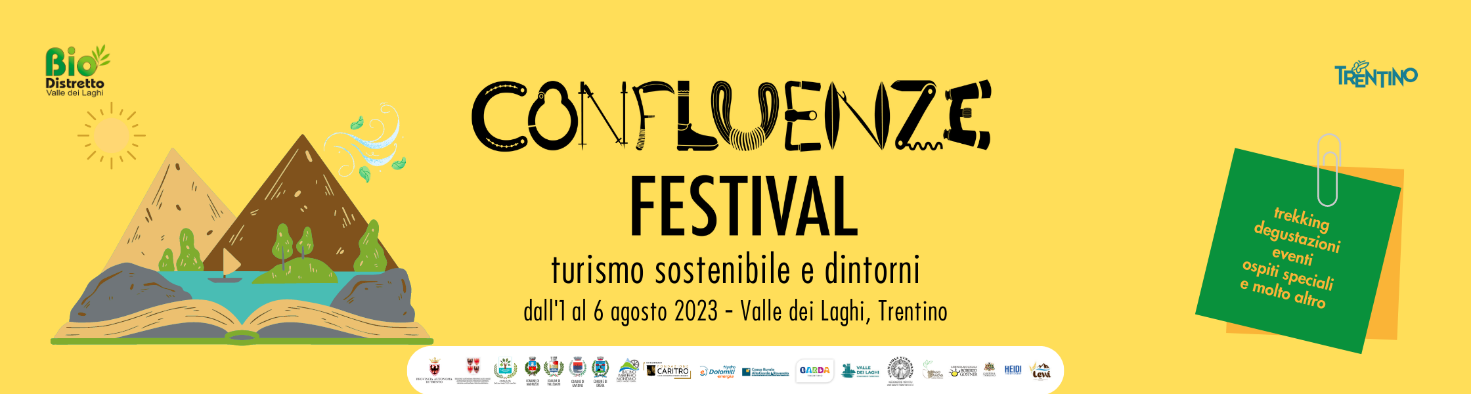 Festival Confluenzenachhaltiger Tourismus und Umgebungvom 1. bis 6. August 2023 - Valle dei Laghi, TrentinoFestival Confluenze: Was ist das?Nachhaltiger Tourismus ist die neue Dimension des Reisens, um sich mit dem Willen fortzubewegen, die Orte zu respektieren, die Umweltauswirkungen auf ein Minimum zu beschränken, die kulturellen, wirtschaftlichen und sozialen Aspekte der Regionen zu schützen und die lokale Gemeinschaft ins Zentrum zu stellen. Jenseits der genutzten Transportmittel, des Ziels, der persönlichen Vorlieben und der Auswahl der Aktivitäten beginnt die wahre Reise, wenn man die Eile aufgibt. Sobald man das Tempo verlangsamt, beginnt die echte Entdeckung, kommt der Zufall ins Spiel, kann man sich verirren und den falschen Weg einschlagen, ändern sich die Programme und eröffnen sich neue Chancen: Auf diese Weise hört der Reisende auf, zu verschlingen und beginnt, zu genießen. Die langsame Reise ist also nachhaltig und respektvoll, da Orte, Menschen und Erfahrungen erlebt und nicht nur konsumiert werden. Es gibt viele Arten, langsam zu reisen, aber den Unterschied bewirken stets die Einstellung, mit dem wir losgehen, und der Wunsch, sich überraschen zu lassen.Das Festival findet in diesem Jahr zum dritten Mal statt.  Eine Wanderung zwischen Geschichte und Geschichten, Begegnungen und Entdeckungen,Tradition und Innovation, Region und Gemeinschaft.Das ProgrammWandern und Worte01.08.23 - Il sentiero verso il Paradiso (Der Weg in Richtung Paradies) - mit Lorenzo Marcolla (Start um 15:00 bei der Kirche in Vigo Cavedine) Rundwanderung an den Hängen des Monte Bondone zur Malga Pian und Rückkehr über den Castagneto. Abschließend geht es zum Agritur la Betulla, wo Lorenzo Marcolla, Bio-Landwirt und ökologischer Wanderführer, sein Buch „Il sentiero verso il Paradiso“ präsentiert, das er nach über 4.000 Kilometern auf dem Pacific Crest Trail geschrieben hat. Es folgt eine Verkostung mit Käse von der Azienda Gostner, den Produkten des Panificio Levà und den Weinen der Cantina Maxentia aus Santa Massenza. - Anmeldung verpflichtend, Wanderung und Verkostung € 10,0003.08.23 - Nella terra del Nosiola (Im Land des Nosiola) - mit Sara Bonfanti (Start um 15:00 von Ponte Oliveti) - Rundwanderung entlang des Nosiola-Wegs, auf den Hügeln am Tobliner See, vorbei an der Kirche San Mauro in Calavino, wo auf dem Dos dei Pini di Familie Gobber die Wanderer und Sara Bonfanti in Empfang nimmt, die den gesamten Sentiero Italia CAI alleine entlang gewandert ist und mit Marco Albino Ferrari über ihre Erfahrung sprechen wird. Es folgt eine Verkostung von lokalen kulinarischen Spezialitäten und den Weinen der Cantina Toblino. - Anmeldung verpflichtend, Wanderung und Verkostung € 10,0006.08.23 - La vita a piedi, pratica della felicità (Das Leben zu Fuß, Praxis des Glücks) - mit David le Breton (Start der Wanderung um 15:00 beim Rathaus in Drena - Dialog um 17:00 im Castel Drena). David Le Breton, französischer Soziologe und Anthropologe, erzählt, dass Gehen eine Form der Heilung von den Schwierigkeiten des Lebens und eine Gelegenheit ist, kleine Glücksmomente zu genießen und den Kontakt zu sich selbst und zur Natur wiederherzustellen, wobei sich neue Perspektiven auf die Welt und auf das Leben eröffnen. Der Dialog mit dem Autor wird von der Musik des Ensemble Fun Music der Banda di Lasino begleitet. - Anmeldung verpflichtend, Wanderung, Dialog mit dem Autor und Besuch der Burg € 10,00Wandern und vieles mehr02.08.23 - Trekking e assaggi (Wanderung und Verkostungen) - Vom See von Santa Massenza nach Padergnone (Start um 15:00 beim Parkplatz des Wasserkraftwerks von S. Massenza) Rundwanderung zwischen Olivenbäumen und Weinbergen. Besuch der Ausstellung „Olivi extremi“ im ehemaligen Pfarrhaus von Santa Massenza. Es folgt eine geführte Verkostung von vier verschiedenen Sorten nativem Olivenöl extra mit Maestro Matteo Pegoretti und der Associazione Olivo Estremo Valle dei Laghi, in der Antica Distilleria Giovanni Poli in Santa Massenza. - Anmeldung verpflichtend, Wanderung und Verkostung € 15,0004.08.23 - Trekking e spettacolo (Wanderung und Schauspiel) - TeaTrekking, unterwegs zwischen Theater und Wandern mit der Kompanie (S)legati (Start um 14:00 am Ende des Feldwegs nach Ranzo-Nembia) „La carne dell’orso“ (Das Fleisch des Bären) ist eine wahre Theaterwanderung, mit Inhalten zwischen Natur, Stille und Abenteuer. Der Weg zeichnet sich durch vier erzählerische Etappen aus, die die Teilnehmer zur Malga Bael führen. - Anmeldung verpflichtend, Wanderung und Schauspiel € 10,00.Bitte beachten: Alle Wanderungen werden von den Wanderleitern von Albatros begleitetVeranstaltungen03.08.23 - Cena in vigna (Abendessen im Weinberg) - mit Ass. Vignaioli Vino Santo (Treffpunkt um 19:30 an der Piazza in Santa Massenza) Ein Sommerabend, zwischen den Pflanzreihen und der Brise des Garda, für ein ländliches Abendessen mit Weinen aus der Region. - Anmeldung verpflichtend info@vinosantotrentino.it, Abendessen € 45,00 - unter 18 € 40,0004.08.23 Not(t)e al Castello (Nacht/Noten in der Burg) – mit der Ziganoff Jazzmer Band (um 21:30 im Park von Castel Toblino) Die Ziganoff Jazzmer Band, gegründet von Renato Morelli und bestehend aus den besten Musikern unserer Region, liefert eine perfekt dosierte Mischung aus Klezmer, den Anfängen des Jazz und dem Gipsy-Swing Manouche, mit stets originellen Arrangements, die das Publikum auf Reisen rund um die Welt entführen. - Anmeldung verpflichtend, Konzert € 10,0005.08.23 - Farsi guidare dall'acqua per sperimentare il cambiamento (Sich vom Wasser leiten lassen, um Veränderung zu erleben) - mit Federico Pace(Rudern am Cavedine-See um 9:30 - Dialog mit dem Autor um 11:00 bei Wind Valley)Eine Fahrt mit dem Kajak auf dem Wasser des Cavedine-Sees, um die verborgensten Winkel aus einer neuen Perspektive zu entdecken. Am Ende dieser Fahrt, unter der Leitung der Lehrer von Wind Valley, treffen die Teilnehmer am Seeufer Federico Paca, Journalist von La Repubblica und Schriftsteller.Pace weiß, dass jede Reise eine Gelegenheit ist, um mit sich selbst, den anderen und den Orten in Beziehung zu treten, und zu einer Veränderung anregen kann. Der Dialog mit dem Autor wird von der Musik des Ensemble Fun Music der Banda di Lasino begleitet. Anmeldung verpflichtend, Fahrt mit dem Kajak mit Lehrern € 40,00, Dialog mit kostenloser Teilnahme05.08.23 Due ruote e una passione (Zwei Räder und eine Leidenschaft) - mit Francesco Ciaghi (um 17:30 im Garten von Serendipity House, via Parti 4 in Pergolese) Francesco Ciaghi erzählt von seiner Reise mit dem Fahrrad über mehr als 27.000 Kilometer, von Kapstadt in Südafrika bis in sein Val di Gresta. - Teilnahme kostenlos05.08.23 Intrigo al Castello (Intrige in der Burg) - mit der Kompanie Lupus in Fabula (um 20:00 sowie um 22:00 zwischen den Mauern von Castel Toblino) Eine Wanderaufführung, mit Besichtigung der Burg, zur Entdeckung all der geheimnisvollen Geschichten des adeligen Lebens in den vergangenen Jahrhunderten, um Licht in amouröse Intrigen, Geheimgänge, den Zauber des Sees und die im Laufe der Zeit überlieferten Legenden zu bringen. - Anmeldung verpflichtend, Aufführung und Besichtigung € 20,0006.08.23 Per chi vuole non c’è destino (in etwa: Wer will, kann das Schicksal besiegen) – mit Pietro Scidurlo (um 11:00 in der Lido Lago di Terlago) Pietro Scidurlo hat den Jakobsweg mit seinem Handbike zurückgelegt. Mitarbeiter von Terre di Mezzo für die Barrierefreiheit der Wege und Gründer des Vereins Free Wheels. Er wird mit Irene Matassoni, von AbilNova und Gründerin von Cammina in tutti i sensi in Dialog treten.  Teilnahme kostenlosWorkshop03.08.23 - Fotografare il paesaggio (Die Landschaft fotografieren) - mit Paolo Calzà (Start um 16:00 vom Hafen am Cavedine-See) Ein Workshop, zwischen den Hügeln des Cavedine-Sees, um zu lernen, wie man ein fotografisches Projekt aufbaut, ausgehend von einer Art leerer Leinwand, auf die man Elemente, Entscheidungen und Emotionen hinzufügen kann.   - Anmeldung verpflichtend, Workshop € 10,0004.08.23 - Bagno di foresta (Waldbaden) - mit Arno Cardini (Treffpunkt um 15:00 in der Bar Bufo am Lagolosee) Ein einzigartiges Erlebnis für die Sinne, um in Kontakt mit der Natur und sich selbst zu treten und die Schönheit in einer tiefgehenden Verbindung mit der Umgebung ringsherum zu teilen. - Anmeldung verpflichtend € 10,0005.08.23 - Bike Stop, ein Erste-Hilfe-Kurs für Zweiräder mit Alessio Brunelli von Heidi the bikeshop und Francesco Ciaghi (von 16:00 bis 17:30 im Garten von Serendipity House, via Parti 4 in Pergolese) Ein praktischer Workshop für Fahrradmechanik und Erste-Hilfe-Kurs für das eigene Zweirad. - Anmeldung verpflichtend, Workshop € 10,00Die Aktivitäten für die KleinstenAlle Initiativen für Kinder sind kostenlos und finden in der Fattoria Maso Canova in Monte Terlago von Stefania Lusuardi, in Zusammenarbeit mit dem Ecomuseo Valle dei Laghi statt04.08.23 - 15:00 - Alla scoperta delle erbe spontanee della Valle dei Laghi (Auf Entdeckung der Wildkräuter im Valle dei Laghi). Ein einfacher Spaziergang mit Erzählung über die Region mit den Eigenschaften ihrer Natur und Botanik, der mit der Herstellung eines Bestimmungshefts durch die Teilnehmer endet. - Anmeldung verpflichtend, € 5,0005.08.23 - 15:00 - I cereali dei nostri nonni (Die Getreidesorten unserer Großeltern). Ein Workshop zur Orientierung zwischen den verschiedenen Getreidesorten und den Mahltechniken sowie Anfertigung einer Collage mit den Produkten der Natur. Jeder Teilnehmer kann einen Topf nach Hause nehmen, in dem er eine Getreidesorte angepflanzt hat, um sich zu Hause weiter um sie zu kümmern und sie wachsen zu sehen. - Anmeldung verpflichtend, € 5,00Für alle Veranstaltungen ist eine Anmeldung erforderlich
(festivalconfluenze@gmail.com oder +39 349 3365446)Für die Anmeldung wird um die Zahlung - bis zum Alter von 10 Jahren betragen die Kosten für alle Aktivitäten € 5,00 -per Banküberweisung mit dem Empfänger Associazione Biodistretto Valle dei Laghi gebetenIBAN: IT33 D 08016 05603 000033391578